Odpovede na otázky sú zakódované v QR kóde.1. Akú rozlohu má Európa ? (Odpoveď v tvare textu)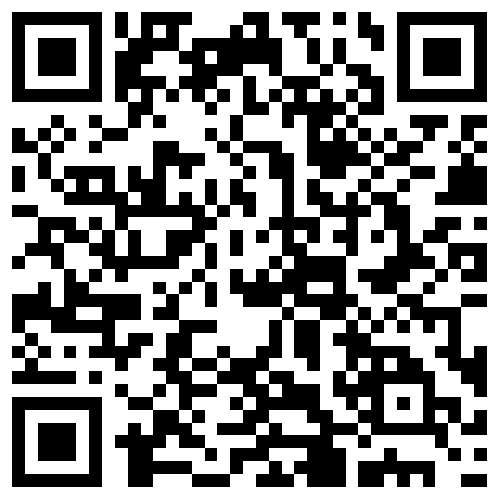 2. Koľko štátov tvorí celú Európu? (Odpoveď v tvare textu)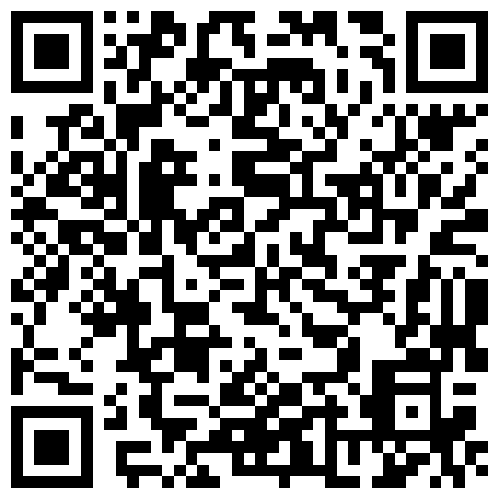 3. Zaujímavosti o Európe. (Odpoveď v tvare adresy URL)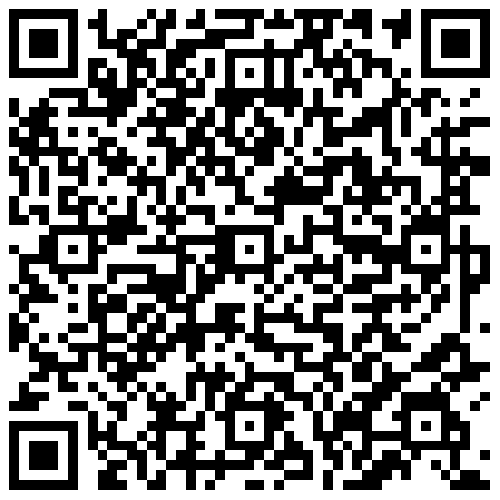 